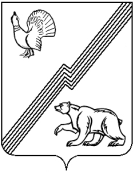 АДМИНИСТРАЦИЯ ГОРОДА ЮГОРСКАХанты-Мансийского автономного округа – Югры ПОСТАНОВЛЕНИЕот  29 июня 2018 года 									          № 1836Об утверждении Порядка предоставления субсидий в целях финансового обеспечения затрат, связанных с созданием и (или) обеспечением деятельности центровмолодежного инновационного творчестваВ соответствии со статьей 78 Бюджетного кодекса Российской Федерации, Федеральным законом от 24.07.2007 № 209-ФЗ «О развитии малого и среднего предпринимательства                       в Российской Федерации», постановлением Правительства Ханты-Мансийского автономного округа – Югры от 09.10.2013 № 419-п «Социально-экономическое развитие и повышение инвестиционной привлекательности Ханты-Мансийского автономного округа – Югры                       в 2018-2025 годах и на период до 2030 года»:1. Утвердить Порядок предоставления субсидий в целях финансового обеспечения затрат, связанных с созданием и (или) обеспечением деятельности центров молодежного инновационного творчества (приложение 1).2. Утвердить состав комиссии по предоставлению субсидий в целях финансового обеспечения затрат, связанных с созданием и (или) обеспечением деятельности центров молодежного инновационного творчества (приложение 2).3. Опубликовать постановление в официальном печатном издании города Югорска                       и разместить на официальном сайте органов местного самоуправления города Югорска.4. Настоящее постановление вступает в силу после его официального опубликования.5. Контроль за выполнением постановления оставляю за собой.Исполняющий обязанностиглавы города Югорска                                                                                                А.В. БородкинПриложение 1к постановлениюадминистрации города Югорскаот   29 июня 2018 года  № 1836предоставления субсидий в целях финансового обеспечения затрат, связанных с  созданием и (или) обеспечением деятельности центров молодежного инновационного творчества I. Общие положения о предоставлении субсидии1. Настоящий Порядок определяет цель, порядок и условия оказания финансовой поддержки в виде субсидии в целях финансового обеспечения затрат, связанных с созданием              и (или) обеспечением деятельности центров молодежного инновационного творчества                (далее – ЦМИТ) и стимулирования к вовлечению молодежи в инновационную деятельность путем создания материально-технической базы.2. Организатором конкурсного отбора на предоставление субсидии в целях финансового обеспечения затрат, связанных с созданием и (или) обеспечением деятельности ЦМИТ              (далее - конкурсный отбор) является департамент экономического развития и проектного управления администрации города Югорска (далее - Департамент). 3. Право на получение субсидии в целях финансового обеспечения затрат, связанных               с созданием и (или) обеспечением деятельности ЦМИТ (далее – Субсидия) имеют субъекты малого и среднего предпринимательства (юридическое лицо, индивидуальный предприниматель), соответствующие условиям, определенным статьями 4, 15 Федерального закона от 24.07.2007 № 209-ФЗ «О развитии малого и среднего предпринимательства                          в Российской Федерации», внесенные в единый реестр субъектов малого и среднего предпринимательства (далее - Субъект).Субъект должен соответствовать следующим критериям:1) быть зарегистрированным и осуществлять свою деятельность на территории города Югорска;2) не находится в стадии реорганизации, ликвидации или банкротства в соответствии               с законодательством Российской Федерации; 3) не являться кредитной или страховой организацией (за исключением потребительских кооперативов), инвестиционным фондом, негосударственным пенсионным фондом, профессиональным участником рынка ценных бумаг, ломбардом;4) не являться участником соглашения о разделе продукции;5) не являться в порядке, установленном законодательством Российской Федерации                  о валютном регулировании и валютном контроле, нерезидентом Российской Федерации,                    за исключением случаев, предусмотренных международными договорами Российской Федерации;6) не осуществлять предпринимательскую деятельность в сфере игорного бизнеса;7) не осуществлять производство и (или) реализацию подакцизных товаров, а также добычу и (или) реализацию полезных ископаемых, за исключением общераспространенных полезных ископаемых;8) выплачивать заработную плату не ниже минимального размера оплаты труда, установленного в Ханты-Мансийском автономном округе – Югре.4. Органом местного самоуправления, до которого в соответствии с бюджетным законодательством Российской Федерации как получателю бюджетных средств доведены                 в установленном порядке лимиты бюджетных обязательств на предоставление Субсидий                  на соответствующий финансовый год является администрация города Югорска (далее - Главный распорядитель бюджетных средств).5. Субсидия предоставляется за счет средств бюджета Ханты–Мансийского автономного округа – Югры и средств бюджета города Югорска в пределах лимитов бюджетных обязательств, утвержденных Главному распорядителю бюджетных средств на реализацию подпрограммы II «Развитие малого и среднего предпринимательства» муниципальной программы города Югорска «Социально-экономическое развитие и совершенствование государственного и муниципального управления в городе Югорске на 2014 - 2020 годы», утвержденной постановлением администрации города Югорска от 31.10.2013 № 3278. II. Условия и порядок предоставления Субсидий6. Для участия в конкурсном отборе Субъекты представляют следующие документы:1) заявление на предоставление субсидии в целях финансового обеспечения затрат, связанных с созданием и (или) обеспечением деятельности центра молодежного инновационного творчества по форме, согласно приложению 1 к настоящему Порядку; 2) проект создания и (или) обеспечения деятельности ЦМИТ, включающий в себя:- концепцию создания и (или) развития ЦМИТ; - оценку потенциального спроса на услуги ЦМИТ (количество потенциальных клиентов); - организационный план управления ЦМИТ;- проект планировки помещений и оборудования в ЦМИТ;- перечень необходимого оборудования для функционирования ЦМИТ;- финансовый план проекта создания и (или) обеспечения деятельности ЦМИТ;- план реализации проекта создания и (или) обеспечения деятельности ЦМИТ;3) смету расходования средств Субсидии на финансирование ЦМИТ;4) информацию о планируемых результатах деятельности ЦМИТ по форме, согласно приложению 2 к настоящему Порядку; 5) документы, подтверждающие фактически произведенные расходы в целях создания            и (или) обеспечения деятельности ЦМИТ (на приобретение высокотехнологичного оборудования), в размере не менее 15% от размера заявленной суммы финансовой поддержки;6) уведомление об открытии Субъектом расчетного счета в учреждениях Центрального банка Российской Федерации или кредитных организациях.7. В документах Субъекта о создании и (или) обеспечении деятельности ЦМИТ должно быть отражено, что задачами ЦМИТ являются:1) обеспечение доступа детей и молодежи к современному оборудованию цифрового производства для реализации, проверки и коммерциализации их инновационных идей;2) поддержка инновационного творчества детей и молодежи, в том числе в целях профессиональной реализации и обеспечения самозанятости молодежи;3) техническая и производственная поддержка детей и молодежи, субъектов малого                 и среднего предпринимательства, осуществляющих разработку перспективных видов продукции и технологий;4) взаимодействие, обмен опытом с другими ЦМИТ в автономном округе, Российской Федерации и за рубежом;5) организация конференций, семинаров, рабочих встреч;6) формирование базы данных пользователей ЦМИТ;7) реализация обучающих программ и мероприятий в целях освоения возможностей оборудования пользователями ЦМИТ.8. Обязательными условиями конкурсного отбора Субъекта является соответствие ЦМИТ следующим требованиям:1) ориентирован на создание условий для развития детей, молодежи и субъектов малого           и среднего предпринимательства в научно-технической, инновационной и производственной сферах, путем создания материально-технической базы;2) предметом деятельности ЦМИТ является создание условий для развития детей, молодежи и субъектов малого и среднего предпринимательства в научно-технической, инновационной и производственной сферах путем создания материально-технической базы для становления, развития, подготовки к самостоятельной деятельности малых и средних инновационных предприятий, коммерциализации научных знаний и наукоемких технологий;3) загрузка оборудования ЦМИТ для детей и молодежи должна составлять не менее 60% от общего времени работы оборудования;4) наличие собственных, арендованных или переданных в безвозмездное пользование помещений площадью не менее 40 кв. метров для размещения оборудования в ЦМИТ;5) высокотехнологичное оборудование, необходимое для осуществления деятельности ЦМИТ должно иметь возможность 3D-проектирования и изготовления прототипов и изделий, проведения фрезерных, токарных, слесарных, паяльных, электромонтажных работ,  компактно, соответствовать санитарно-техническим требованиям размещения и использования                           в помещении ЦМИТ, а также требованиям безопасности для использования детьми;6) наличие в штате не менее 2 (двух) специалистов, имеющих  документальное подтверждение навыков владения оборудованием ЦМИТ; 7) соответствие помещений ЦМИТ федеральным и региональным техническим требованиям по безопасности зданий и сооружений, а также возможность получения услуг ЦМИТ для всех групп населения;8) наличие в штате не менее 1 (одного) специалиста по работе с детьми с документальным подтверждением соответствующего образования и опыта работы;9) наличие доступа в помещениях ЦМИТ к информационно-телекоммуникационной сети Интернет.9. Копии документов предоставляются с предъявлением оригиналов и заверяются специалистом Департамента, принявшим документы.10. Проекты, участвующие в конкурсном отборе должны быть представлены на бумажном носителе, пронумерованы и прошнурованы. Копия проекта предоставляется на электронном носителе. Все документы, представленные в Департамент, должны быть подписаны Субъектом и заверены печатью (при наличии). 11. Конкурсный отбор объявляется только при наличии бюджетных ассигнований, предусмотренных решением о бюджете города Югорска и доведенных до Главного распорядителя бюджетных средств лимитов бюджетных обязательств на очередной финансовый год и плановый период на предоставление субсидии.12. Информационное сообщение о проведении конкурсного отбора размещается                        на официальном сайте органов местного самоуправления города Югорска (www.adm.ugorsk.ru) и в газете «Югорский вестник» с указанием сроков, места и времени приема документов для участия в конкурсном отборе, номера телефона и контактного лица для получения консультаций.13. Субсидия предоставляется по результатам конкурсного отбора и не может превышать 1 000 000 (один миллион) рублей одному Субъекту в год. 14. Фактические произведенные и документально подтвержденные расходы Субъекта              (на дату обращения), должны составлять не менее 15% от общего объема заявленной субсидии.15. Субсидия предоставляется на приобретение высокотехнологичного оборудования.16. Конкурсный отбор проводится в три этапа:1) первый этап – прием документов.Департамент осуществляет прием документов на участие в конкурсном отборе в течение 30 календарных дней со дня опубликования информационного сообщения о проведении конкурсного отбора, документы, поступившие по истечении срока приема, установленного настоящим Порядком, не принимаются;2) второй этап – экспертиза документов на предмет соответствия их требованиям настоящего Порядка.Департамент проводит экспертизу, организует заседание комиссии по предоставлению субсидий в целях финансового обеспечения затрат, связанных с созданием и (или) обеспечением деятельности ЦМИТ (далее – Комиссия) в течение 30 календарных дней                     по истечении срока приема документов;3) третий этап – публичное представление Субъектом проекта создания и (или) обеспечения деятельности ЦМИТ на заседании Комиссии и определение победителя конкурсного отбора.17. Основания для отказа в предоставлении Субсидии:1) Субъектом представлены документы несоответствующие требованиям, указанным                  в пункте 6 настоящего Порядка или представлены не в полном объеме;2) представленная Субъектом информация имеет недостоверные сведения (наличие неточностей, искажений в содержании);3) Субъект не соответствует критериям, установленным пунктом 3 настоящего Порядка;4) Субъект имеет задолженность по налогам, взносам и иным обязательным платежам                 в бюджеты любого уровня и государственные внебюджетные фонды на дату подачи заявления.18. Комиссия осуществляет следующие полномочия: 1) определяет победителя конкурсного отбора (далее – Получатель Субсидии) простым большинством голосов; 2) рассматривает конфликтные ситуации, возникшие при рассмотрении заявлений в ходе предоставления Субсидии, и принимает меры к их разрешению; 3) принимает решение о возврате Получателем Субсидии в случаях, предусмотренных пунктом 35 настоящего Порядка.19. Комиссия правомочна принимать решения, если на ее заседании присутствуют все члены комиссии. В случае отсутствия члена Комиссии, в заседании принимает участие лицо, исполняющее должностные обязанности отсутствующего члена, с правом полномочий, указанных в пункте 18 настоящего Порядка. Комиссию возглавляет председатель Комиссии.20. Решение Комиссии оформляется протоколом, подписанным всеми членами, присутствующими на заседании, в течение 3 рабочих дней после дня заседания.21. Для принятия объективного решения Комиссия вправе приглашать экспертов и других специалистов в данной предметной области.22. По результатам работы Комиссии Департамент:1) в течение 15 календарных дней со дня вынесения Комиссией решения                                о предоставлении Субсидии, готовит проект постановления администрации города Югорска                и проект договора о предоставлении Субсидии, в соответствии с типовой формой, установленной Департаментом финансов администрации города Югорска;2) в течение 5 календарных дней с момента подписания постановления, представляет договор о предоставлении Субсидии в Управление бухгалтерского учета и отчетности администрации города Югорска.23. Управление бухгалтерского учета и отчетности администрации города Югорска                    на основании постановления о предоставлении Субсидии и Договора производит перечисление денежных средств на расчетный счет Субъекта, открытый в учреждениях Центрального банка Российской Федерации или кредитных организациях, в пределах лимитов бюджетных обязательств, предусмотренных на предоставлении Субсидии на текущий финансовый год.Перечисление Субсидии осуществляется не позднее 20-ти рабочих дней после дня подписания постановления о предоставлении Субсидии.24. На первое число месяца, предшествующего месяцу, в котором планируется заключение Договора Субъект не должен:1) являться иностранным юридическим лицом, а также российским юридическим лицом,  в уставном (складочном) капитале которого, доля участия иностранных юридических лиц, местом регистрации которых является государство или территория, включенная                                 в утверждаемый Министерством финансов Российской Федерации перечень государств                       и территорий, предоставляющих льготный налоговый режим налогообложения и (или)                       не предусматривающих раскрытия и предоставления информации при проведении финансовых операций (офшорные зоны) в отношении таких юридических лиц, в совокупности превышает 50%;2) получать средства из бюджетов Ханты-Мансийского автономного округа – Югры                    и города Югорска на цели, указанные в пункте 1 настоящего Порядка.25. Субъект, являющийся юридическим лицом, обязан соблюдать запрет приобретения              за счет средств Субсидии иностранной валюты, за исключением операций, осуществляемых                 в соответствии с валютным законодательством Российской Федерации при закупке (поставке) высокотехнологичного импортного оборудования, сырья и комплектующих изделий.26. Обязательным условием предоставления Субсидии является согласие ее получателей на осуществление Главным распорядителям бюджетных средств, предоставившим Субсидию,   и органами муниципального финансового контроля проверок соблюдения условий, целей                  и требований настоящего Порядка.27. Неиспользованные в отчетном финансовом году остатки Субсидии расходуются Получателем Субсидии при условии принятия Главным распорядителем бюджетных средств, по согласованию с Департаментом финансов администрации города Югорска, решения                   о наличии потребности в указанных средствах и при условии включения такого положения               в Договор.III. Требования к отчетности28. В период реализации проекта Получатель Субсидии ежеквартально, не позднее                  25 числа месяца, следующего за отчетным кварталом, а за IV квартал не позднее 12 декабря текущего финансового года, представляет в Департамент отчет о целевом использовании денежных средств на реализацию проекта, полученных в виде Субсидии по форме, согласно приложению 3 к настоящему Порядку с приложением подтверждающих документов, а именно: 1) договоров со всеми приложениями; 2) платежных поручений с указанием назначения платежа в соответствии с предметом договора и периода оплаты, заверенных банком, либо квитанций к приходным кассовым ордерам с указанием назначения платежа и периода оплаты в соответствии с предметом договора с фискальными чеками или бланком строгой отчетности по форме, утвержденной приказом Министерства финансов Российской Федерации от 01.12.2010 № 157 н;3) счетов-фактуры, актов выполненных работ, товарных накладных или товарных чеков унифицированной формы.29. Документы, указанные в подпункте 3 пункта 28 настоящего Порядка должны содержать: 1) наименование организации (для юридического лица) или фамилию и инициалы                      (для индивидуального предпринимателя), идентификационный номер налогоплательщика;2) наименование документа, порядковый номер документа, дату его выдачи; 3) наименование и количество оплаченных приобретенных товаров (выполненных работ, оказанных услуг), сумму оплаты; 4) должность, фамилию и инициалы лица, выдавшего документ, его личную подпись печать (при ее наличии).Документы, в которых не указан покупатель товаров (работ, услуг), а также расписки              в получении денежных средств не являются документами, подтверждающими расходы Получателя Субсидии.30. Департамент на основании отчетности, предоставленной Получателем Субсидии, предоставляет акт о целевом использовании денежных средств в Управление бухгалтерского учета и отчетности администрации города Югорска в срок до 15 декабря текущего года.31. Департамент заносит сведения о Получателе Субсидии в реестр субъектов малого             и среднего предпринимательства – получателей поддержки. 32. В период реализации проекта по окончании календарного года в срок до 01 февраля Получатель Субсидии предоставляет в Департамент:1) сведения о сохраненных или созданных рабочих местах, о размере выплачиваемой заработной платы;2) информацию о достигнутых результатах деятельности центра молодежного инновационного творчества по форме, согласно приложению 4 к настоящему Порядку.IV. Требования об осуществлении контроля за соблюдением условий,целей и порядка предоставления субсидий и ответственности за их нарушение33. Главный распорядитель бюджетных средств и органы муниципального финансового контроля проводят обязательную проверку соблюдения условий, целей и порядка предоставления Субсидий в соответствии с муниципальными правовыми актами.34. В течение трех дней с момента установления фактов нарушения условий, указанных в пункте 33 настоящего Порядка, Департамент направляет Субъекту письменное требование              о возврате субсидии в бюджет города Югорска.35. Субсидия подлежит возврату в бюджет города Югорска в случаях:1) нарушения условий предоставления Субсидии, установленных настоящим Порядком;2) предоставления Получателем Субсидии недостоверных сведений;  3) выявления в течение срока реализации проекта со дня предоставления Субсидии нецелевого использования бюджетных средств;4) непредставления Получателем Субсидии отчета о целевом использовании денежных средств с приложением подтверждающих документов в сроки, предусмотренные пунктом 28 настоящего Порядка;5) неиспользования Субсидии (наличия остатков Субсидии) в отчетном финансовом году и отсутствия решения Главного распорядителя бюджетных средств, принятого по согласованию с Департаментом финансов администрации города Югорска, о наличии потребности                           в указанных средствах.36. В течение 10 рабочих дней с момента выявления случаев, указанных в пунктах 35 настоящего Порядка, Комиссия принимает решение о возврате Субсидии, которое оформляется в виде протокола.37. После принятия решения о возврате Субсидии, секретарь Комиссии в течение 5 рабочих дней направляет Получателю Субсидии письменное требование о возврате Субсидии. В требовании указываются причины, послужившие основанием для возврата Субсидии, размер средств, подлежащих возврату, а также срок возврата денежных средств и реквизиты для перечисления.38. Получатель Субсидии в течение 30 календарных дней со дня получения требования, но не позднее 20 декабря текущего года, обязан возвратить сумму Субсидии, указанную                     в требовании.39. В случае нарушения Получателем Субсидии срока возврата Субсидии, администрация города Югорска взыскивает денежную сумму в судебном порядке                         в соответствии с действующим законодательством.40. В случае заключения договоров (соглашений) в целях исполнения обязательств                   по Договору, в указанных договорах (соглашениях) предусматривается норма о согласии лиц, являющихся поставщиками (подрядчиками, исполнителями) по договорам (соглашениям), заключенным в целях исполнения обязательств по Договору, на осуществление Главным распорядителем и органами муниципального финансового контроля проверок соблюдения условий, целей  и настоящего Порядка.Приложение 1 к Порядку предоставления субсидий в целях финансового обеспечения затрат, связанных с созданием и (или) обеспечением деятельности центров молодежного инновационного творчестваДиректору департамента экономического развития и проектного управленияадминистрации города ЮгорскаГрудцыной И.В.от________________________________________________________________________________________________                                                                                      (полное наименование Субъекта)Заявлениена предоставление субсидии в целях финансового обеспечения затрат, связанных с созданием и (или) обеспечением деятельностицентра молодежного инновационного творчестваПрошу предоставить субсидию на создание и (или) обеспечение деятельности центра молодежного инновационного творчества  в размере ________________________________ руб.Сведения о СубъектеВ соответствии с требованиями статьи 9 Федерального закона от 27.07.2006 № 152-ФЗ                    «О персональных данных» подтверждаю свое согласие на обработку администрацией города Югорска моих персональных данных. В процессе проведения конкурса на предоставление субсидий на создание и (или) обеспечения деятельности центров молодежного инновационного творчества я предоставляю право передавать мои персональные данные в интересах объективного рассмотрения моего заявления и прилагаемого пакета документов. Подпись Субъекта (законного представителя) ___________        _______________Согласен на предоставление в период оказания поддержки и в течение одного года после ее окончания следующих документов: копии бухгалтерского баланса и (или) налоговых деклараций по применяемым специальным режимам налогообложения (для применяющих такие режимы);копии форм федерального статистического наблюдения, предоставляемых в органы статистики.Подпись Субъекта (законного представителя) ___________        _______________Согласен на осуществление Департаментом, предоставившим Субсидию и органами муниципального финансового контроля проверок соблюдения условий, целей и требований настоящего Порядка.Подпись Субъекта (законного представителя) ___________        _______________Обязуюсь соблюдать запрет приобретения за счет средств Субсидии иностранной валюты, за исключением операций, осуществляемых в соответствии с валютным законодательством Российской Федерации при закупке (поставке) высокотехнологичного импортного оборудования, сырья и комплектующих изделий (для юридического лица). Подпись руководителя юридического лица  ___________        _______________                         (законного представителя)С условиями предоставления Субсидии ознакомлен и согласен. Подпись Субъекта (законного представителя) ___________        _______________                                                                                                   (подпись)              (расшифровка подписи)Приложение 2к Порядку предоставления субсидий в целях финансового обеспечения затрат, связанных с созданием и (или) обеспечением деятельности центров молодежного инновационного творчестваИнформация
 о планируемых результатах деятельности центра молодежного инновационного творчества
Приложение 3 к Порядку предоставления субсидий в целях финансового обеспечения затрат, связанных с созданием и (или) обеспечением деятельности центров молодежного инновационного творчества«_____»________20___г.                                                        ________________________________                                                                                                             (наименование получателя)ОТЧЕТо целевом использовании денежных средств на реализацию проекта__________________________________________________________________________________Руководитель организации (индивидуальный предприниматель)________________________________ ____________________   ____________________                         (должность)                               (подпись)                (расшифровка подписи)Приложение 4к Порядку предоставления субсидий в целях финансового обеспечения затрат, связанных с созданием и (или) обеспечением деятельности центров молодежного инновационного творчестваИнформация
 о достигнутых результатах деятельности центра молодежного инновационного творчества за 20 ___год
Приложение 2к постановлениюадминистрации города Югорскаот   29 июня 2018 года  № 1836Состав комиссии по предоставлению субсидий в целях финансового обеспечения затрат, связанных с созданием и (или) обеспечением деятельности центров молодежного инновационного творчестваГлава города Югорска, председатель комиссииГлавный специалист отдела развития потребительского рынка и предпринимательства департамента экономического развития и проектного управления администрации города Югорска, секретарь комиссииЧлены комиссии:Директор департамента экономического развития и проектного управления администрации города ЮгорскаНачальник юридического управления администрации города ЮгорскаЗаместитель начальника управления социальной политики администрации города ЮгорскаНачальник отдела развития потребительского рынка и предпринимательства департамента экономического развития и проектного управления администрации города ЮгорскаПредставитель Фонда поддержки предпринимательства Югры (по согласованию)Субъект малого и среднего предпринимательства со сроком ведения деятельности                не менее 5 лет (по согласованию)1.Основной государственный регистрационный номер ИП/ЮЛ________________________Дата государственной регистрации: «          »                              года      1.Основной государственный регистрационный номер ИП/ЮЛ________________________Дата государственной регистрации: «          »                              года      1.Основной государственный регистрационный номер ИП/ЮЛ________________________Дата государственной регистрации: «          »                              года      2.ИНН/КПП2.ИНН/КПП3. Адрес:3. Адрес:3. Адрес:3.1. Юридический3.2. Место осуществления деятельности:           3.2. Место осуществления деятельности:           Населенный пункт _________________________________________улица ____________________________________ № дома ____________, № кв. _________e-mail____________________________________телефон __________________________________Населенный пункт ____________________________________ улица _____________________________ № дома ___________, № кв. ___________Населенный пункт ____________________________________ улица _____________________________ № дома ___________, № кв. ___________4. Основные виды экономической деятельности (в соответствии с кодами ОКВЭД):                          4. Основные виды экономической деятельности (в соответствии с кодами ОКВЭД):                          4. Основные виды экономической деятельности (в соответствии с кодами ОКВЭД):                          5. Стаж работы, соответствующий проекту _______________6. Банковские реквизитыБанк___________________________________________________________________________БИК________________________________________ИНН/КПП___________________________________кор/с________________________________________р/с5. Стаж работы, соответствующий проекту _______________6. Банковские реквизитыБанк___________________________________________________________________________БИК________________________________________ИНН/КПП___________________________________кор/с________________________________________р/с5. Стаж работы, соответствующий проекту _______________6. Банковские реквизитыБанк___________________________________________________________________________БИК________________________________________ИНН/КПП___________________________________кор/с________________________________________р/с7. Вид налогообложения7. Вид налогообложения7. Вид налогообложения8. Среднесписочная численность работников на дату обращения, человек8. Среднесписочная численность работников на дату обращения, человек8. Среднесписочная численность работников на дату обращения, человек п/пНаименование показателяЕдиница измерения20__ год,(отчетный год)12341Количество человек, воспользовавшихся услугамиединицв том числе:в том числе:1.1количество человек из числа учащихся вузовединиц1.2количество человек из числа профильных молодых специалистовединиц1.3количество человек из числа школьниковединиц1.4количество человек из числа сотрудников субъектов малого и среднего предпринимательстваединиц2Количество проведенных мероприятий, направленных на развитие детского и молодежного научно-технического творчества, в том числе конкурсы, выставки, семинары, тренинги и круглые столыединицв том числе:в том числе:2.1количество семинаров, тренингов, организованных в целях вовлечения в предпринимательство и развития научно-инновационной деятельности детей и молодежиединиц2.2количество конкурсов, выставок, соревнованийединиц3Коэффициент загрузки оборудованияпроцент4Количество субъектов малого и среднего предпринимательства, получивших информационную и консультационную поддержкуединиц5Количество договоров, заключенных с другими структурами, заинтересованными в развитии предпринимательского, научно-технического и инновационного творчества молодежи (школы, вузы, колледжи и т.д.)единиц6Количество разработанных проектовединиц7Количество разработанных обучающих курсовединиц№ п/пНаименование поставщикаНазначение платежаСумма платежа,в рубляхНомер и дата платежного документа№п/пНаименование показателяЕдиница измеренияПланируемые показатели Отчетные показатели12341Количество человек, воспользовавшихся услугамиединицв том числе:в том числе:1.1количество человек из числа учащихся вузовединиц1.2количество человек из числа профильных молодых специалистовединиц1.3количество человек из числа школьниковединиц1.4количество человек из числа сотрудников субъектов малого и среднего предпринимательстваединиц2Количество проведенных мероприятий, направленных на развитие детского и молодежного научно-технического творчества, в том числе конкурсы, выставки, семинары, тренинги и круглые столыединицв том числе:в том числе:2.1количество семинаров, тренингов, организованных в целях вовлечения в предпринимательство и развития научно-инновационной деятельности детей и молодежиединиц2.2количество конкурсов, выставок, соревнованийединиц3Коэффициент загрузки оборудованияпроцент4Количество субъектов малого и среднего предпринимательства, получивших информационную и консультационную поддержкуединиц5Количество договоров, заключенных с другими структурами, заинтересованными в развитии предпринимательского, научно-технического и инновационного творчества молодежи (школы, вузы, колледжи и т.д.)единиц6Количество разработанных проектовединиц7Количество разработанных обучающих курсовединиц